ISTITUTO COMPRENSIVO STATALE “D. ALIGHIERI”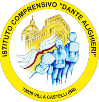 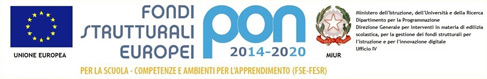 72029    VILLA CASTELLI (BR)modello 2 scuola  infanzia  RELAZIONE FINALE SCUOLA DELL'INFANZIAA.S. 2019 / 2020Scuola dell’infanzia  ____________________________________indicare plessoSezione ______________________________________________(tre anni / quattro anni)N° alunni ______________________       - Maschi ____________        - Femmine ___________( Portatori di H ________    Alunni Stranieri____________ ) Relazioni interpersonali-socialità (con particolare riferimento alle modalità relazionali fra i bambini e fra i bambini e docenti). Rispetto delle regole del vivere associato. (Osservazioni in presenza)Atteggiamento nei confronti dell’esperienza scolastica nel periodo di frequenza ……………………………………………………………………………………………………………………………………………………………………………………………………………………………………………………………………………………………………………………………………………………………………………………………………………………………………………………………………………………………………………………………………………………………………………………………………………………………………………………………………………………………………………………………………………………………………………………………………………………………………………………………………………………Metodologie comuni adottate dai docenti del team……………………………………………………………………………………………………………………………………………………………………………………………………………………………………………………………………………………………………………………………………………………………………………………………………………………………………………………………………………………………………………………………………………………………………………………………………………………………………………………………………………………………………………………………………………………………………………………………………………………………………………………………………………………Competenze acquisite (sintesi relativamente al processo di apprendimento)………………………………………………………………………………………………………………………………………………………………………………………………………………………………………………………………………………………………………………………………………………………………………………………………………………………………………………………………………………………………………………………………………………………………………………………………………………………………………………………………Attività didattica (modalità organizzative – uso degli spazi – attività per gruppi e/o di intersezione – problemi emersi)…………………………………………………………………………………………………………………………………………………………………………………………………………………………………………………………………………………………………………………………………………………………………………………………………………………………………………………………………………………………………………………………………………………………………………………………………………………………………………………………………………………………………………………………………………………………………………………………………………………………………………………………………………………………………………………………………………………………………………………………………………………………………………………………………………………………………………………………………………………………………………………………………………………………………………………………………………………………………………………………………………………………Iniziative effettuate nella “continuità orizzontale” scuola-territorio-progetti……………………………………………………………………………………………………………………………………………………………………………………………………………………………………………………………………………………………………………………………………………………………………………………………………………………………………………………………………………………………………………………………………………………………………………………………………………………………………………………………………………………………………………………………………………………………………………………………………………………………………………………………………………………………………………………………………………………………………………………………………………………………………………………………………………………………………………………………………………………………………………………………………………………Iniziative effettuate nella “continuità orizzontale” scuola-territorio-progetti……………………………………………………………………………………………………………………………………………………………………………………………………………………………………………………………………………………………………………………………………………………………………………………………………………………………………………………………………………………………………………………………………………………………………………………………………………………………………………………………………………………………………………………………………………………………………………………………………………………………………………………………………………………………………………………………………………………………………………………………………………………………………………………………………………………Con la sospensione delle attività didattiche si è dato luogo alla Didattica a Distanza e nello specifico: ………………………………………………………………………………………………………………………………………………………………………………………………………………………………………………………………………………………………………………………………………………………………………………………………………………………………………………………………………………………………………………………………………………………………………………………………………………………………………………………………………………………………………………………………………………………………………………………………………………………………………………………………………………………………………………………………………………………………………………………………………………………………………………………………………………………………………………………………………………………………………………………………………………………Vila Castelli,  _____________________							Le docenti della sezione			 ____________________________________				____________________________________	____________________________________	____________________________________